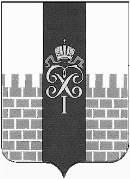 МЕСТНАЯ АДМИНИСТРАЦИЯ МУНИЦИПАЛЬНОГО ОБРАЗОВАНИЯ ГОРОД ПЕТЕРГОФ__________________________________________________________________ ПОСТАНОВЛЕНИЕот «22» мая 2018 г.	                                                                      № 54«О внесении изменения в Постановление местной администрации от 29.12.2017 года № 193 «Об утверждении ведомственной целевой программы мероприятий, направленной на решение вопроса местного значения «Проведение подготовки и обучения неработающего населения способам защиты и       действиям в чрезвычайных ситуациях, а также способам защиты от опасностей, возникающих при ведении военных действий или вследствие этих действий» на 2018 год»В соответствии с Бюджетным  кодексом  РФ, Положением о бюджетном процессе в муниципальном образовании город  Петергоф, Постановлением местной администрации МО город Петергоф от 26.09.2013 № 150 «Об утверждении  Положения о Порядке разработки, реализации и оценки эффективности  муниципальных программ и о Порядке разработки и реализации ведомственных целевых программ и планов по непрограммным расходам местного бюджета МО город Петергоф», местная администрация муниципального образования город Петергоф   	ПОСТАНОВЛЯЕТ:           1.Внести изменения в Постановление местной администрации от 29.12.2018 года № 193 «Об утверждении ведомственной целевой программы мероприятий, направленной на решение вопроса местного значения «Проведение подготовки и обучения неработающего населения способам защиты и       действиям в чрезвычайных ситуациях, а также способам защиты от опасностей, возникающих при ведении военных действий или вследствие этих действий» на 2018 год  приложение изложить в редакции  согласно приложению к настоящему Постановлению.           2. Настоящее Постановление  вступает в силу с даты официального опубликования.             3. Контроль исполнения настоящего Постановления оставляю за собой.             И.о. Главы местной администрации            муниципального образования  город Петергоф                                                         А. А. АлексеевВедомственная целевая программа   мероприятий, направленная на решение вопроса местного значения «Проведение подготовки и обучения неработающего населения способам защиты и действиям в чрезвычайных ситуациях, а также способам защиты от опасностей, возникающих при ведении военных действий или вследствие этих действий»на 2018 год1. Цели и задачи программы:                                                                                                             - повышение готовности  неработающего населения и способности его  к ликвидации  последствий чрезвычайных ситуаций, а также повышение его   уровня подготовки по гражданской обороне (далее ГО);                                                                                                       - комплексная подготовка  неработающего населения, проживающего  на территории МО г. Петергоф, к действиям в чрезвычайных ситуациях (далее ЧС) за счет использования новых информационных технологий;                                                                                                             -  выработка  у неработающего населения  умений и навыков действий в чрезвычайных ситуациях  и способе защиты от опасностей, возникающих  при ведении   военных  действий  или вследствие этих действия;                                                                                                                - снижение рисков и смягчение последствий чрезвычайных ситуаций и военных действий.2. Заказчик программы (ответственный исполнитель):                                                                                          Местная администрация муниципального образования город Петергоф (административно-хозяйственный отдел)3.  Ожидаемые конечные результаты реализации целевой программы:                                                    -  организация работы УКП: подготовка и обучения неработающего населения способам защиты и действиям в чрезвычайных ситуациях, а также способам защиты от опасностей, возникающих при ведении военных действий или вследствие этих действий в количестве 470 человек;-  обслуживание и ремонт компьютерной техники и программного обеспечения (22 компьютера). 4. Сроки реализации целевой программы:                                                                                     I-IV квартал 2018 года5. Перечень мероприятий целевой программы, ожидаемые конечные результаты реализации и необходимый объём финансирования: Приложение к постановлению местной администрациимуниципального образования г. Петергоф                                     от  «22» мая 2018г. № 54«Утверждаю»И.о. Главы местной администрации МО г. Петергоф                       _____________А.А. Алексеев                                    «____» ____________2018г.№п/пНаименование мероприятияОжидаемые конечные результатыОжидаемые конечные результатыСрок исполнениямероприятияОбъем финансирования,№п/пНаименование мероприятияединица измеренияКол-воСрок исполнениямероприятиятыс. руб.1.Организация работы учебно-консультационного пункта (УКП) человек4701-4 квартал286,12.Обслуживание, ремонт, замена запасных частей компьютерной техники (22 компьютера) и программного обеспеченияштук221-4 квартал112,4Итого: 398,5